Announcements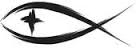 Meetings & EventsTuesday, December 31st									New Year’s Eve Gathering 4pm-7pmWednesday, January 8th									Stewardship 3pmWednesday, January 8th									Elders 7pmTuesday, January 14th										Trustees 7pmThursday, January 16th										Endowment 5pmPASTOR ON VACATION	Pastor Sherry and his family will be on vacation from Monday, December 30th through Friday, January 3rd.  If you have a pastoral emergency, please contact Rev. Ryan Tinetti (Trinity Arcadia) at (509) 329-8339.NEW YEAR’S EVE GATHERING	The Board of Evangelism would like to invite everyone to come to the fellowship hall on Tuesday, December 31st from 4:00pm – 7:00pm for a time of fellowship on New Year’s Eve.  There will be sloppy joe’s and you are encouraged to bring your favorite snack and beverage.ASSISTANCE WITH SCAFFOLDING	In anticipation of getting the west interior wall of the sanctuary painted this coming January, we will need the assistance of some able-bodied people to lift and transport metal scaffolding sections from Dave Johnson’s shop in Manistee to the church.  After discussing our options, we are planning on doing this Saturday morning, January 4th at 10:00am.  If you can help, please let Jaci know as we plan to meet at Dave’s shop on the east end of River St. (#249).ST. JOSEPH FOOD PANTRY	Many thanks from St. Joseph Food Pantry for all of our assistance during 2019.  It has been a true blessing in the community to see the outpouring of love and concern from everyone providing for those less fortunate.  Thank you!PORTALS OF PRAYER	You will find the newest quarterly Portals of Prayer available on the ledge over the mailboxes.  Pick up your copy today.2020 OFFERING ENVELOPES	You will find your 2020 offering envelopes are in the back of the church near the food pantry table.  Please pick them up today.STEWARDSHIP CORNERGal. 4:4 – “But when the fullness of time had come, God sent forth his Son, born of woman, born under the law.”  Jesus was born under the law so that He might fulfill the law in our place.  His perfect righteousness is credited to us.  And it is this free forgiveness of sins and this crediting of righteousness that sets us free to follow our Lord in godly living.  Since we are freed from the law’s condemnation, we are freed from any mercenary attitudes.  Now that the Lord has shown His love to us in saving us, we freely show our thanks to Him in generosity, humility, and kindness.THANK YOU	A large thank you to everyone in the congregation that has provided any sort of cookies, brownies, candy or other treats to the office manager during 2019.  They appear on the desk, usually without any name associated.  Thank you!!2019 ANNUAL REPORT	A reminder to all boards and organizations that with the close of 2019, we will be assembling our 2019 Annual Report.  A summary of the board or group activities will be useful to provide a snapshot of ministry from this past year.  Please get theses summaries to the Office Manager during January so the report can be printed in a timely fashion.BIRTHDAYS AND ANNIVERSARIESRebecca Johnson Birthday						January 5thSue Kahl Birthday								January 11thSERVING THIS MONTH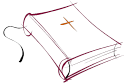 Greeters: Becky KlineAltar Guild: Bev LeSargeSERVING TODAY						SERVING NEXT WEEK 1/05/2020Pastor:  Rev. Jacob Sherry				Pastor:  Rev. Jacob SherryElder:  Dave Johnson						Elder:  Dave JohnsonAccomp: Karen Brandt						Accomp:  Karen BrandtReader:  										Reader:  Kathy SchoedelATTENDANCE: 12/22/2019WORSHIP: 58				BIBLE STUDY: FIRST FRUITS TRACKER WEEK ENDING:  12/22/2019Offering Receipts:		$1,930.00		YTD Budget Receipts:	$134,847.45Weekly Budget Needs:	$2,801.75		YTD Budget Needs:		$142,889.25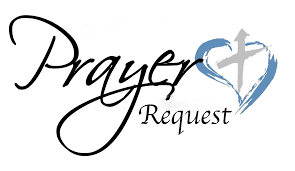 Special PrayersKaydence Devenport			John Kuenzli						Pebbla NelsonDylan Gladding					Margaret Meachum				Barbara PotterGayle Harthun (Cancer)		Gerald Meister					Steve Schimke	Bob Hilliard (Heart)				Rita Merkey						Rev. Jeff Walsh (Cancer)Jill Hoseler (Cancer)				Marjorie Nelson					Sandy WingPrayers for Our MilitaryAndrew Burch, Jr., grandson of John & Loree Sprawka.Mark Granzotto with U.S. Navy in Bahrain, grandson of Rita MerkeyColonel Joel Briske serving in Washington D.C. son of the late Bonnie HarnishArmy Major Riley Morgan Kennedy, stationed in Washington, DC, George & Margaret Punches’ grand-nieceSteve & Carol Sprawka, son & daughter-in-law of John & Loree SprawkaDerek Sprawka, grandson of John & Loree SprawkaCody Stefanick, nephew to Janette & Fred MayIan Nelson, nephew of Jack and Pebbla NelsonTyge Nelson & family, nephew of Jack and Pebbla NelsonLt. Tim Brandt at Uniformed Services University, Bethesda, MD, son of Bruce & Debbie BrandtIf you wish to add someone’s name, please call or e-mail the church office.When someone’s name is placed on prayer lists,his or her name will remain until instructed to remove it.  Thank you!